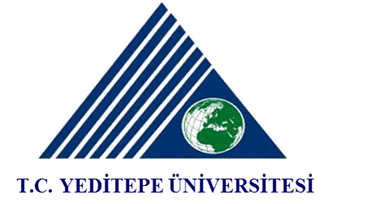 T. C. YEDİTEPE ÜNİVERSİTESİSAĞLIK BİLİMLERİ ENSTİTÜSÜ                                                                                                                                                                                                                                                                                                                                                                                                                       BAŞVURU FORMUEnstitünüzün  2018-2019 Eğitim-Öğretim yılı GÜZ  döneminde açılan Yüksek Lisans  / Doktora Programına başvurmak istiyorum.Gereğini bilgilerinize saygılarımla arz ederim.  Online başvuru yaptım.      (Yapmayan adaylar http://ebs.yeditepe.edu.tr/ adresinden yapabilir)     Herhangi  tezli Lisansüstü Programa kayıtlı değilim                                                                                                                                  Adı - Soyadı: …………………………..	 Tarih: …/…/201…	      İmza: ……………………….                                                                                                               İletişim Adresi: ……………………………………………………………………………………….. ……………………………………………………………………………………………………………………………………………………………………………………………………………………Cep Tel: ………………………….		Ev veya İş Tel: ………………………… E-posta: ...…………………………………………….Başvuracağı Program:       	    Yüksek Lisans                    Doktora                     			  	 Tezli        	Tezsiz	 Başvuracağı Anabilim Dalı: ………………………………………………………………       TC Kimlik No: ……………………………………Baba Adı: …………………………………………Ana Adı: ………………………………………….Doğum Tarihi: …../…../…….. 	Doğum Yeri: ……………………………………Mezun Olduğu Üniversite: ………………………………………………………….....Mezun Olduğu Fakülte: ……………………………………………………………….Mezun Olduğu Bölüm: ………………………………………………………………..Mezun Olduğu Enstitü: ………………………………………………………………..Mezun Olduğu Bölüm/Program/Anabilim Dalı: ………………………………………………….Akademik Ortalama  %: ……………………….ALES ve Yabancı Dil Bilgileri:ALES (Son 3 yıl)  Sayısal Puanı: ………………………..	 YDS veya YÖKDİL (Son 3 yıl) puanı: ………………………..	 TOEFL  Puanı: ……………………….........